Информация о сотрудниках школы№ФИО педагога/тех.персоналаНаименование организации, должностьФото3*4Нагрузка и расписание№ приказа и дата назначенияКакую категорию имеет, приказ № дата присвоения, наличие сертификатовСведения о перевдижении по образовательным учреждениям (приказ об увольнении №, дата, куда был трудоустроен)1Бексеитова Любовь Ивановна КГУ «Начальная школа села Павловка», учитель начальных классов, заведующая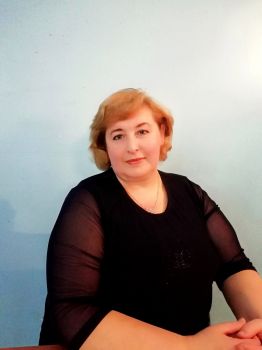 23Приказ № 260  от 01.09.1990Педагог – исследователь, приказ №144, от 15.07.2019№053542909.09.20222Умбетова Дамира МаратовнаКГУ «Начальная школа села Павловка», учитель начальных классов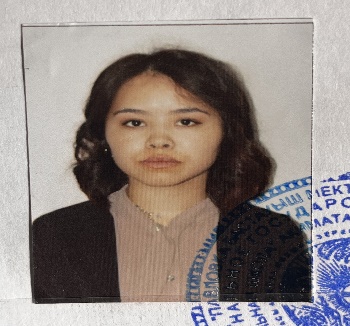 23,5Приказ №1    от 01.09.2018Педагог – модератор, приказ №20, от 21.12.2020№063576005.07.20233Дюсекова Айгуль БайболовнаКГУ «Начальная школа села Павловка», учитель начальных классов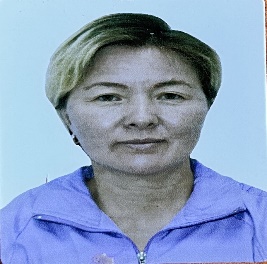 23Приказ №19                от 01.09.2023Педагог – модератор, приказ №20, от 21.12.2020БЖ №01683409.11.20204Цыганкова Марина АнатольевнаКГУ «Начальная школа села Павловка», учитель английского языка /совместитель/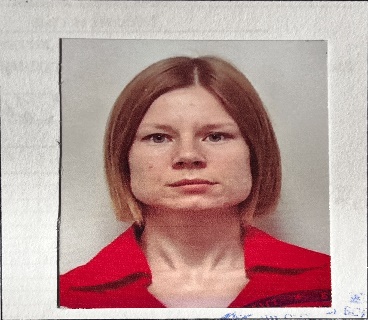 4Приказ №20      от 01.09.2023-5Музурантова Надежда ВладимировнаКГУ «Начальная школа села Павловка», техничка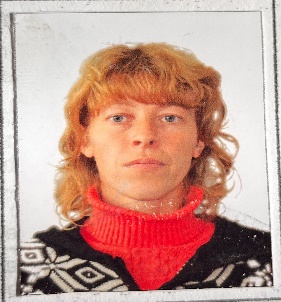 8 ч.с 8.00 до 16.00Приказ №9                   от 30.04.2021-6Журавская Татьяна ВикторовнаКГУ «Начальная школа села Павловка»,                    повар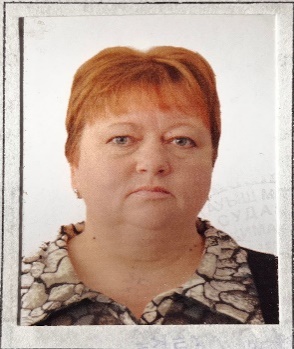 4 ч.с 9.00 до 13.00Приказ №262               от 01.09.2013-7Онисько Юлия ЛасловнаКГУ «Начальная школа села Павловка»,                сторож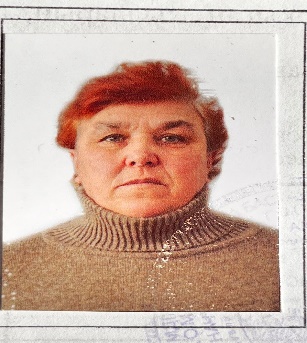 8 ч.с 16.00 до 08.00Приказ №29                  от 01.09.2004-8Юрченко Анна Евгеньевна КГУ «Начальная школа села Павловка»,               сторож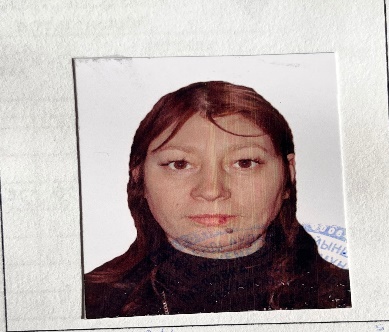 8 ч.с 16.00 до 08.00Приказ №2                    от 01.02.2022-9Никадимов Александр НиколаевичКГУ «Начальная школа села Павловка»,                сторож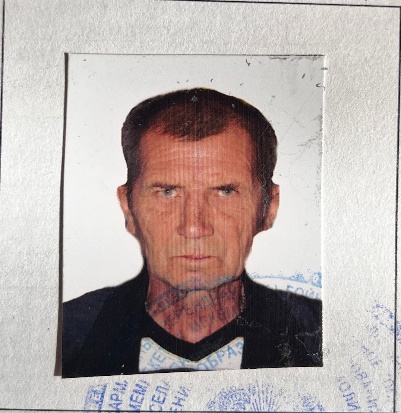 8 ч.с 16.00 до 08.00Приказ №5                     от 01.04.2022-